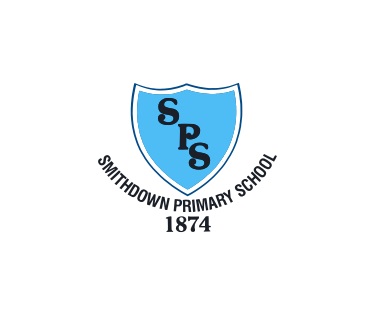 Autumn Being Me in My WorldCelebrating DifferenceSpring Dreams and Goals Healthy MeSummer RelationshipsChanging MeSummer RelationshipsChanging MeYear 1Being SafeRights and responsibilitiesOwning the learning charterConsequences Feeling proudCelebrating the difference in everyoneSimilaritiesOvercoming obstaclesLinking health and happinessFeelings of success Celebrating achievements with a partner            Road safetyPhysical contact preferencesCoping with changeTransitionChanges since being a babyPhysical contact preferencesCoping with changeTransitionChanges since being a babyYear 2Hopes and fears for the yearGender diversityChoicesRecognising feelingsValuing contributionsAchieving realistic goalsGroup co-operationRelaxationHealthy choicesLearning strengths and learning with othersAchieving realistic goalsGroup co-operationRelaxationHealthy choicesLearning strengths and learning with othersDifferent types of familyTrust and appreciationAssertivenessPreparing for transitionIncreasing independenceDifferences in male and female bodiesYear 3Setting personal goalsSelf- identity and worthFamilies and their differences and how to manage differenceGiving and receiving complimentsDifficult challenges and achieving successRespect for myself and othersManaging feelingsExercise, healthy choices and fitness challengesDifficult challenges and achieving successRespect for myself and othersManaging feelingsExercise, healthy choices and fitness challengesFamily roles and responsibilitiesFriendships and negotiationsFamily stereotypesYear 4Being part of a class teamBeing a school citizenGroup decision makingHaving a voiceChallenging assumptionsAccepting self and othersProblem solving and first impressionsOvercoming disappointmentHopes and dreams and working in a groupSmoking and alcoholAssertiveness and peer pressureLove and lossJealousyMemories of loved onesFriendshipsConfidence in change and accepting changeBeing uniqueLove and lossJealousyMemories of loved onesFriendshipsConfidence in change and accepting changeBeing uniqueYear 5Being a citizen and planning the forthcoming yearDemocracy and having a voiceHow behaviour affects groupsCultural differencesRacismEnjoying and respecting culturesMaterial wealthFuture dreams Importance of moneyMotivationCharity workSmoking and alcoholBody imageHealthy choicesSelf- recognition and self –worthSafer online communitiesRights and responsibilities onlineInternet safety and the dangers of groomingSocial media and internet influences on body imagePubertyCoping with changePreparing for transition to secondary schoolSelf- recognition and self –worthSafer online communitiesRights and responsibilities onlineInternet safety and the dangers of groomingSocial media and internet influences on body imagePubertyCoping with changePreparing for transition to secondary schoolYear 6Global citizenshipIdentifying goals for the yearChildren’s universal rightsFeeling welcome and valuedGroup dynamicsHaving a voiceRole modellingAnti- social behaviourUnderstanding disabilityPower strugglesEmpathyPersonal learning goalsEmotions of successMaking a difference in the worldRecognising achievementsGang cultureEmotional and mental healthManaging stressLove and lossPower and assertivenessTechnology safetyPuberty and feelingsRespect and consentBoyfriends and girlfriendsTransitionLove and lossPower and assertivenessTechnology safetyPuberty and feelingsRespect and consentBoyfriends and girlfriendsTransition